Инновационный проект« Школа как Центр  патриотического воспитания школьников в условиях реализации ФГОС»( МКОУ «Митлиурибская ООШ)Современная Российская действительность диктует принципиально иное видение развития образования, поскольку модернизационные процессы привели к двоякому осмыслению полученных итоговых продуктов психолого-педагогической, учебно-воспитательной деятельности. Мы постоянно ищем различные пути реализации инновационной деятельности.Новая школа должна стать важнейшим фактором, обеспечивающим социокультурную составляющую, ставить и решать задачи развития личности, превращаясь тем самым в действенный фактор развития государства. В Законе  «Об образовании»,  ФГОС (от 06.10.2009 г № 373), Концепции духовно-нравственного  развития и воспитания личности гражданина России (авторы: А.Я. Данилюк, А.М. Кандаков и др.), Государственной программе «Патриотическое воспитание граждан РФ на 2016-2020 годы » особое внимание обращено на формирование и развитие личности, обладающей качествами гражданина - патриота Родины, способного успешно выполнять гражданские обязанности в мирное и военное время.Так, согласно Государственной программе «Патриотическое воспитание граждан Российской Федерации на 2016—2020 годы» (далее - Программе), является  обновленным вариантом ранее принятых государственных программ патриотического воспитания граждан Российской Федерации, необходимо сохранять непрерывность процесса по дальнейшему формированию патриотического сознания российских граждан на основе инновационных технологий воспитания патриотизма в современных условиях.Программа предполагает совместную деятельность государственных структур и гражданского общества в решении широкого спектра проблем развития патриотизма и придания ей новой динамики, имеет государственный статус и ориентирована на все социальные слои и возрастные группы граждан Российской Федерации при сохранении приоритета патриотического воспитания подрастающего поколения – детей и молодёжи.        В связи с этим характерной особенностью развития сельской школы является наличие инновационных процессов в области патриотического воспитания школьников, стремление педагогического коллектива преобразовать образовательное учреждение и педагогический процесс в целом. В сельских школах возникает проблема создания непрерывной системы развития профессиональной компетентности педагогов, включающая дифференцированную подготовку и переподготовку педагогов, внедрение разнообразных форм повышения профессиональной компетентности в соответствии с их уровнем подготовки и запросами сельского социума, а также и самого педагога. Профессионализм сельских педагогов и специалистов, курирующих инновационную деятельность школ должен быть на высоком уровне, иначе вся проведенная работа не приведет к положительной динамике.Инновационные процессы, происходящие в современной сельской школе зачастую остаются без особого внимания, потом что из-за небольшого количества обучающихся получается низкая валидность результатов, недостаточная остепененность педагогического состава, большое количество статистической и документальной работы не позволяют педагогам-новаторам в полной мере осуществлять инновационную деятельности.Нашей школе зачастую искусственно приходиться быть в центре происходящих инновационных процессов, поскольку являясь социо-культурным центром села она объединяет сельскую интеллигенцию, муниципальные власти, индивидуальных предпринимателей. Нам не приходиться стоять в стороне и выжидать результатов как делают многие городские жители, и поэтому мы в большинстве случаев занимаем активную жизненную позицию. И в основном наши инициативы положительно поддерживаются социальными институтами села и жителями.Актуальность проекта:Говоря о важности нашего проекта, хочется привести две цитаты из выступления Президента России Владимира Владимировича Путина по вопросам патриотического воспитания:«Справедливо говорят, что настоящий патриотизм – это образованный патриотизм. Настоящий патриот тот, кто знает, как и чем он может служить своему Отечеству. Поэтому так важен вопрос о будущем нашей образовательной системы, о её чистоте, честности и современности, не только об образовательной, но и воспитательной компоненте системы просвещения. Вернуть безусловную ценность качеству образования, убрать всё то, что искажает мотивацию к настоящей учёбе, подрывает веру в ценность знаний, в талант, в справедливость, в способность образования служить базовым социальным лифтом – это необходимое условие для нашего национального развития, а значит, важнейший приоритет современных усилий государства и общества».         Это «не просто красивые слова», а «уважение к своей истории и традициям, к духовным ценностям наших народов, нашей тысячелетней культуре и уникальному опыту сосуществования сотен народов и языков на территории России. Это - ответственность за свою страну и ее будущее». А для этого стране сегодня «нужны действительно живые формы работы по воспитанию патриотизма и гражданственности, а значит, опирающиеся на общественную инициативу, на служение традиционных религий, на деятельность молодёжных и военно-патриотических организаций, исторических и краеведческих клубов, других подобных структур».Срок реализации проекта:3 года 2016 -2018 гг., далее работа выходит на цикличный уровень.Основная идея проекта:          1) Разработать и внедрить  модель процесса патриотического воспитания школьников.2) Соединить усилия административного и педагогического коллектива школы с активами молодёжных и военно-патриотических организаций, исторических и краеведческих клубов, поисковых отрядов в сфере патриотического воспитания школьников. 3) Создать в результате этого взаимодействия на базе школы как  Центра деятельности патриотического воспитания, музей и разработать систему мероприятий, направленных на воспитание и содействие ранней социализации подростков и молодежи.Практическая значимость для развития системы образования: в результате реализации проекта мы сможем предложить образовательным учреждениям новую, а главное, воспроизводимую модель процесса   патриотического воспитания школьников, которая:Не будет требовать дополнительных финансовых затрат (особенно важно в условиях кризиса и общих проблем целевого финансирования)Привлечет в ОУ узкопрофильных специалистов (реконструкторов, музейных работников, участников поисковых отрядов и пр.), способных увлечь своим направлением и своим трудом подростков.Позволит создать на базе ОУ дополнительные инструменты и методическую базу для патриотической работы, ранее недоступную из-за нехватки специалистов.С нашей точки зрения, реализация проекта будет еще одной попыткой воплощения слов Президента о «живых формах работы».Цель проекта:         Создать на базе школы инновационный Центр патриотического воспитания с привлечением специалистов педагогического коллектива школы, активов молодёжных и военно-патриотических организаций, исторических и краеведческих клубов, поисковых отрядов и апробировать модель процесса   патриотического воспитания школьников.Задачи проекта:воспитательные:воспитывать чувство гордости за свое Отечество, свой народ и свою семью;способствовать укреплению общих интересов в семьях путем привлечения детей и взрослых к проведению совместных мероприятий патриотической направленности;формировать коммуникационную культуру, внимание, уважение к ветеранам, толерантность, умение работать в коллективе;обучающие:- событиями великой Отечественной войны, что приведет к более глубокому пониманию истории России и послужит основой для дальнейшего патриотического воспитания;учить основным приемам моделирования и росписи при работе с военно-историческими миниатюрами;знакомить с отечественными настольными историко-стратегическими играми, на основе которых впоследствии осуществляется постановка эпизодов военной истории и подготовка интерактивных докладов для одноклассников;развивающие:развивать художественно-творческие способности каждого ребенка;развивать образное и пространственное мышление;развивать аналитическое мышление и способность к самоанализу;развивать творческий потенциал ребенка, его познавательную активность;развивать у детей  моторику, глазомер.- расширять знания ребят по военной истории и знакомить школьников с основными событиями великой Отечественной войны, что приведет к более глубокому пониманию истории России и послужит основой для дальнейшего патриотического воспитания;- знакомить с отечественными настольными историко-стратегическими играми, на основе которых впоследствии осуществляется постановка эпизодов военной истории и подготовка интерактивных докладов для одноклассников.Ожидаемые результаты проекта:1-й год реализации:  - Создание Центра патриотического воспитания на базе школы и апробирование модели процесса патриотического воспитания школьников. -       Создание музея, посвященного истории Великой Отечественной войне; -      Внедрение новых школьных традиций патриотической направленности; -     Запуск программы подготовки юных экскурсоводов на базе музея; -      Запуск программы подготовки юных корреспондентов на базе школы; -     Вовлечение не менее 20% учащихся в новые формы патриотической работы на базе Центра;2-й год реализации:Создание на базе центра ряда интерактивных образовательных программ по истории Древнего мира, Средневековья и Великой Отечественной войны;Создание на базе Центра аналога авиамодельного кружка с уклоном на изучение и моделирование техники и событий Великой Отечественной войны;Проведение на базе Центра турниров по военно-историческим настольным играм;Проведение мастер классов по обучению сборке и росписи военно-исторических миниатюр;Участие представителей школы в выставках и конкурсах по стендовому моделизму;Вовлечение не менее 30% учащихся в новые формы патриотической работы на базе Центра;3-й год реализации:Вовлечение не менее 40% учащихся в новые формы патриотической работы на базе Центра;Организация и проведение военно-исторических праздников с участием обучающихся школы в роли реконструкторов выбранной эпохи;Проведение до 10% тематических классных часов на базе Центра с вовлечением школьников старших классов в процесс подготовки и проведения таких занятий;Ожидаемые эффекты проекта:Профессиональное развитие педагогов;Рост творческой активности обучающихся;Появление новых, заранее не планируемых направлений патриотической работы, связанных с обменом позитивным опытом в рамках Региональной интерактивной площадки;Нахождение новых форм взаимовыгодного взаимодействия между образовательными учреждениями, музеями и активами молодёжных и военно-патриотических организаций, исторических и краеведческих клубов, поисковых отрядов.Критерии и показатели оценки результативности и эффективности проекта:Стремление к «0» потребности в дополнительном финансировании;Достижение 20% вовлеченности обучающихся в новые формы патриотической работы на базе Центра по итогам 1 года работы;Достижение 30% вовлеченности обучающихся в новые формы патриотической работы на базе Центра по итогам 2 года работы;Достижение 40% вовлеченности обучающихся в новые формы патриотической работы на базе Центра по итогам 3 года работы;Наличие наград у интерактивных программ Центра по итогам работы за 2016-2018 после презентации на региональном уровне;Наличие положительных отзывов о работе со стороны ветеранских организаций, местных средств массовой информации, родителей и собственно обучающихся.Рост числа учеников средних и старших классов, определившихся с будущей профессией, в том числе военной и силовой направленностей.Ожидаемые эффекты проекта:       - Профессиональное развитие педагогов;        - Рост творческой активности обучающихся;    -  Появление новых, заранее не планируемых направлений патриотической работы, связанных с обменом позитивным опытом в рамках Региональной интерактивной площадки;    - Нахождение новых форм взаимовыгодного взаимодействия между образовательными учреждениями, музеями и активами молодёжных и военно-патриотических организаций, исторических и краеведческих клубов, поисковых отрядов.Описание модели процесса патриотического воспитания школьников:Нами была  разработана структурно-функциональная модель процесса патриотического воспитания школьников в образовательной среде, включающая в себя следующие компоненты: целевой, субъектно-объектный, содержательный, операционально-технологический, критериально – результативный.Охарактеризуем модель процесса патриотического воспитания в соответствие с логикой процесса (рисунок).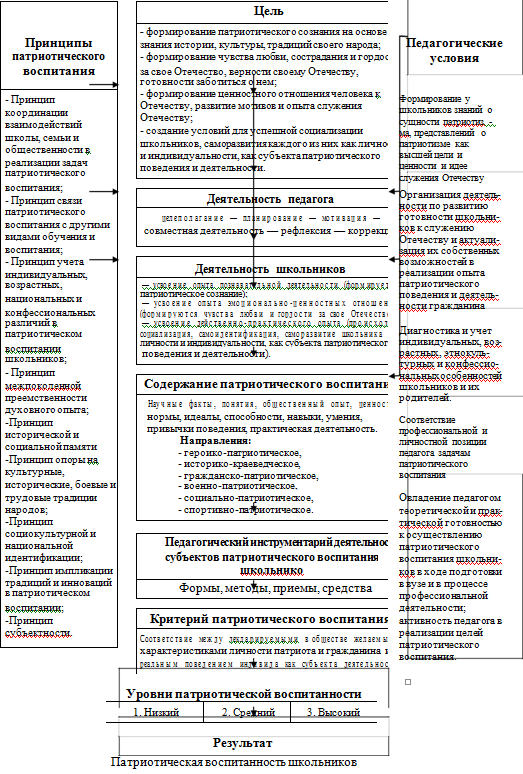 Целевой блок разработанной нами модели является системообразующим и определяет функционирование всех других компонентов системы «патриотическое воспитание школьников».Результатом патриотического воспитания является патриотическая воспитанность школьника.Субъект-объектный блок модели определяется принципами и функциями патриотического воспитания.Содержательный блок является важнейшим в модели патриотического воспитания школьников.В основу определения содержания процесса воспитания исследователями сегодня определены следующие идеи:– Идея реализма цели воспитания — разностороннее развитие человека которое опирается на его способности и дарования. Средством достижения этой цели является освоение человеком базовых основ культуры (виды воспитания). Это культура жизненного самоопределения.             – Идея совместной деятельности педагогов и школьников как поиск нравственных образцов духовной культуры, культурной деятельности и выработка собственных ценностей, норм и законов жизни составляющие содержание работы педагога, обеспечивающую активную личностную позицию школьника в воспитательном процессе.– Идея самоопределения, которая способствует формированию целостности личности, человека с твѐрдыми убеждениями, демократическими взглядами и жизненной позицией. В гармонии человека с самим собой должны идти не только профессиональное самоопределение, но и гражданские и нравственные, характеристики личности как субъекта собственной жизни.                – Идея личностной направленности воспитания, когда в центре воспитательной работы находится ребѐнок, чьи индивидуальные склонности и интересы своеобразие характера и чувства собственного достоинства необходимо развивать. –          - Идея коллективистской направленности — воспитание должно готовить личность к выполнению различных социальных ролей: гражданина, работника, семьянина.Организационно-деятельностный блок в модели структуры процесса патриотического воспитания школьников занимает важное место.Любая деятельность как специфически человеческая форма активного отношения к окружающему миру включает в себя цель, средство, результат и сам процесс деятельности.Следующим блоком в модели процесса патриотического воспитания школьников является критериально-оценочный.Контроль полученных результатов обусловлен необходимостью получения обратной информации о ходе процесса воспитания. Контроль и оценка результатов процесса составляют необходимые условия повышения его результативности. Результативность процесса патриотического воспитания предполагает наличие качественных изменений в развитии воспитанников.Таким образом,  результативность процесса патриотического воспитания школьников, определяется логической последовательностью и целесо-образностью реализации его структурных компонентов; заданным алгоритмом этапов технологии патриотического воспитания (представленных в рамках операционально-технологического компонента), профессиональной компетентностью учителя в реализации задач патриотического воспитания.Представленная модель патриотического воспитания, с нашей точки зрения будет на деле способствовать решению задач патриотического воспитания, если будет по своей сути антропоцентрической и гуманистической.            В результате в модели представлены следующие предполагаемые педагогические условия результативности процесса патриотического воспитания школьников:Формирование у школьников знаний о сущности патриотизма, представлений о патриотизме как высшей цели и ценности и идее служения Отечеству;Организация деятельности по развитию готовности школьников к восприятию патриотических чувств.Описание основных мероприятий проекта:На первом этапе (2016 год) на базе МКОУ « Митлиурибской основной общеобразовательной  школы» создается Центр патриотического воспитания, в рамках которого будут действовать:Музейная экспозиция на 500 предметов, посвященная Великой Отечественной войне;Интерактивная площадка для проведения краеведческих викторин;Интерактивная площадка для проведения программ исторических реконструкций, в том числе при помощи военно-исторической миниатюры;Зал для проведения мастер классов по сборке и росписи военно-исторической миниатюры;Интерактивная комната для просмотра кинофильмов и организации телемостов по сети интернет;Помещение для хранения снаряжения, амуниции и необходимого инвентаря, используемого в патриотической работе;Все это станет основой для начала деятельности по вовлечению школьников в патриотическую работу и образовательные программы, в которых основными «застрельщиками» станут активы молодёжных и военно-патриотических организаций, исторических и краеведческих клубов, поисковых отрядов.Основная проблема активной молодежи – отсутствие помещений для клубной работы - решается в данном случае за счет ресурсов школы, а взамен педагогический коллектив получает доступ к имуществу таких клубов, узкопрофильным специалистам по военной и реконструкторской тематике.         Большим подспорьем станет создание музея и тематической экспозиции по Великой Отечественной войне. Особенно приятно то, что благодаря энтузиастам своего дела, от администрации школы потребовалось только указать место для создания музея и закупить витрины. Вся остальная работа по созданию и формированию экспозиции, каталогизации и учету ведется сторонними специалистами на добровольной основе. В современных условиях, в условиях кризиса – это важно вдвойне! Сам по себе музей несет в себе большой воспитательный момент. Но еще большее значение он начинает нести тогда, когда на его базе пройдет подготовку и вступят «в строй» юные экскурсоводы из числа обучающихся. Дети говорят друг с другом на другом языке, и, когда, овладев необходимым материалом, ученик старшего класса выступает помощником экскурсовода для ученика младшего класса, воспитательный эффект усиливается. Мы ожидаем, что на втором этапе реализации проекта возникнет преемственность и уже вторая волна подготовленных экскурсоводов начнет свою деятельность в стенах Центра.        Все это станет основой для начала деятельности по вовлечению школьников в патриотическую работу и образовательные программы, в которых основными «застрельщиками» станут активы молодёжных и патриотических организаций, исторических и краеведческих клубов, поисковых отрядов.        Помимо этого точкой входа для школьников в патриотическую работу станут турниры по настольным военно-историческим играм, проводимым на базе Центра. Ярким примером служат проводимые с 2015 года  в МКОУ « Митлиурибской основной общеобразовательной школе» турниры по настольной игре «Великая Отечественная». В рамках 1,5 часового мероприятия участникам дается историческая справка, демонстрируются фрагменты документальных фильмов, проводятся учебные бои на тактических картах, и, пока идет подсчет игровых очков, для участников проводится викторина на закрепление изученного в начале мероприятие материала.        Для создания пространства для творчества и социально-приемлемого досуга на базе Центра будут организованы мастер классы, читаемыми ведущими педагогами ДИРО:по основам сборки военно-исторических миниатюр;по основам росписи военно-исторических миниатюр;по основам игровой механики (подготовка команд к турнирам).К итоговому этапу проекта школа и дружественные клубы, поисковики, музейные работники, активисты должны подойти с наработанным багажом исторических, творческих, военно-спортивных мероприятий, в основе которых лежат энтузиазм и добровольчество. Музейная работа выйдет на новый уровень благодаря растущему штату экскурсоводов, созданию виртуального пространства музея в сети Интернет, расширится спектр интерактивных программ, благодаря которым педагоги получат поддержку и возможность внести свежую струю в проведение, например, занятий по истории. Это позволит в свою очередь ученикам погрузиться в изучение предмета с практической стороны – появится возможность установить палатку образца 1941 года.ПРОГРАММНО – МЕТОДИЧЕСКОЕ ОБЕСПЕЧЕНИЕ  МОДЕЛИ ПРОЦЕССА ПАТРИОТИЧЕСКОГО ВОСПИТАНИЯ ШКОЛЬНИКОВ.Программа«Клуб патриотической и  авторской  песни»ВведениеСовременное общество все более нуждается в людях, имеющих твердую гражданскую позицию, способных нести позитивные изменения в общество. Идет запрос на личность, обладающую разносторонними способностями, творческим подходом к решению задач и коммуникативными качествами. В связи с этим неизбежны высокие требования к общеобразовательной школе, которая ежегодно выпускает в общество  большое количество молодых людей. Несоответствие уровня развития и сформированности личности выпускника тем требованиям, которые предъявляет общество, становится важной проблемой, которую необходимо решать.Основная идея программы предполагает погружение обучающегося в особую клубную среду, атмосферу, позволяющую ребенку, с одной стороны, быть самим собой, с другой стороны, дающая возможность реализовать свои естественные детские потребности и включиться в окружающую его жизнь. То есть в образовательном учреждении создаются для обучающегося такие условия, которые позволяют ему развить, усовершенствовать  свои творческие, организаторские, интеллектуальные и иные способности. Важной составной частью данной программы является использование жанра патриотической и авторской  песни как основы воспитывающей и образовательной среды в клубе. Именно из этих песен можно черпать все то, что способно воспитывать ребенка: любовь к Родине, честь, добро, справедливость, чувство товарищества, верность,  душевность, любовь, дружба - все то, что  делает человека человеком. Патриотичность военной песни и простота в восприятии, доверительность, лиризм, естественность авторской песни позволят нести человеку все эти добродетели ненавязчиво, ненарочито. Ребенок попадает в мир человеческих отношений, и важно, чтобы он стал для него реальностью в клубе, а затем и в жизни. И главное, как говорил В. Ланцберг, не то, как он поет, или играет на гитаре, а как он воспринимает то, о чем поется в песне, как он поступает  потом в жизни. Человек не должен лгать в песнях. Все это можно объединить одним словом – духовность. Таким образом важным компонентом образовательной среды является духовно – нравственное воспитание школьников. Музыкально-поэтическое воспитание – одно из важнейших средств раскрытия духовного потенциала личности, стимуляции развития личности. Тематика репертуара органично сочетается с темами экскурсионной и просветительской работой школьного музея боевой славы. Звучание песен клуба вносит новизну и эмоциональность в музейные занятия. Созданная в клубе среда не должна замыкаться в рамках детского объединения или даже школы. Пространство этой среды расширяется и выходит за пределы общеобразовательного учреждения. Только в этом случае можно говорить о качестве образования, формировании самостоятельной творческой личности с набором необходимых компетенций, которая будет востребована обществом и по достоинству оценена им. Через разностороннюю и разнообразную деятельность на различных образовательных уровнях учащийся должен получить необходимый творческий, духовный и социальный опыт, позволяющий ему быть активной личностью. Заниматься образованием детей в этой области может руководитель клуба в сотрудничестве с учителями музыки, истории, директором музея боевой славы, библиотекарем школы, бардами ТомскаПроблема преподавания классической авторской песни в настоящее время стоит достаточно остро в связи с недостаточно разработанной теоретической и практической базой  по методике преподавания для детей и подростков школьного возраста в системе  образования. Актуальность программыАктуальность программы определена не только запросом общества на формирование творческой личности, но и стремлением образовательной системы противостоять негативным явлениям в культуре, в частности в области музыкального и поэтического искусства, а также потребительскому отношению к обществу. Авторская песня в современных условиях приобретает особую значимость,  когда в нашу жизнь вторгается тоталитарное искусство  «общества потребления». Наиболее  уязвимыми в этом плане оказываются подростки, у которых, в большинстве своем, еще отсутствует духовный иммунитет и верная шкала ценностей.Патриотическая и авторская песня как часть музыкальной культуры и традиций общества позволяют воспитать в человеке с самых ранних лет не только позитивное отношение к действительности, но и формировать своеобразную защитную реакцию к негативным явлениям, дают возможность противостоять им. Приобщение ребенка к музыкальному искусству, к лучшим образцам военно-патриотической и авторской песни, вовлечение в социально значимую деятельность,  способствуют нравственному росту личности, включению его в систему ценностей цивилизованного общества.  Эти воспитательные цели ставит перед собой и музейная педагогика.Авторская и  патриотическая песня активно формируют целостное мировоззрение подрастающего поколения, и погружают детей в мир песни.Важно вывести на поле культуры ребенка в нежном возрасте, когда можно оказать воздействие на формирование у него гуманистической системы ценностей, нравственного стержня. Психологами доказано детские воспоминания и оказываются фундаментом для построения личности, они «впечатываются» в ее сознание. Именно поэтому обучение по данной программе рекомендуется с 7-летнего возраста.Педагогическая целесообразность программы заключается  в:Создании оптимальных условий для раскрытия творческого потенциала ребенка. Авторская и патриотическая песня – доступный вид искусства, не требующий особых музыкальных и вокальных данных. При этом, она несет в себе элементы высокого искусства: поэзии, музыки, театра, что в свою очередь, позволяет наиболее полно раскрыть творческие силы ребенка. Основной принцип программы – сочетание таких взаимодополняющих компонентов, как прослушивание, вокал и аккомпанемент, что является привлекательным для обучающихся. Освоение данного вида деятельности позволит детям реализовать свой творческий потенциал, обрести друзей, вовлечься в движение авторской песни, найти единомышленников.Развитии чувства сопричастности с музыкально – поэтической культурой своей страны, в продолжении традиций авторской песни. Создании условий для формирования гражданских, патриотических чувств, становления социально активной личности, развития интеллектуальных и организационных способностей и лидерских качеств, формирования навыков активного слушания и личностного сопереживания.  В связи со спецификой исполнительства (программой предусмотрены индивидуальные занятия по аккомпанементу по желанию детей) - игра на инструменте двумя руками и пение одновременно - работают оба полушария головного мозга, что не характерно для других видов деятельности человека. Развитии мелкой моторики и координации рук через игру на инструменте, которая непосредственно влияет на развитие речи обучающихся.Программа относится к художественно-эстетической направленности дополнительного образования. Она ориентирована на развитие общей и эстетической культуры обучающихся, творческих способностей и склонностей, носит выраженный креативный характер, предусматривая возможность творческого самовыражения, творческой самореализации детей и подростков с учетом их возможностей и мотивации.     Новизна программы заключается в:системном подходе к обучению жанру бардовской песни в условиях детского клуба;творческом переосмыслении   существующих систем и методик преподавания предмета, современных технологий;соединении имеющегося опыта других педагогов с личным  практическим опытом преподавания авторской песни, в создании авторского методического сопровождения программы.  5. Отличительными особенностями программы являются: комплексный характер, который предполагает клубное воспитание во взаимосвязи с изучением всех компонентов жанров патриотической  и авторской  песни; интеграция курса с пограничными жанрами (романсы, песни из кинофильмов);интеграция курса со смежными видами науки (литература, история, музейная педагогика);развитие направлений, таких как хор, вокальный ансамбль, дуэтное исполнение, сольное исполнение, сольфеджио, музыкальная литература;развитие детского самоуправления, нацеленность на коллективное творческое дело для общества;расширение информационной и репертуарной составляющей программы;адаптированность к  условиям школы и школьного музея, при этом основной акцент ставится на слушание и исполнение военно-патриотической и бардовской песни, творческое развитие учащихся. Использование известных педагогических технологийПрограмма предусматривает использование различных педагогических технологий, адаптированных, с одной стороны, к специфике курса, с другой стороны, к специфике образовательного учреждения:Цель программы: Создание оптимальных организационно-педагогических условий для развития духовно-нравственного, творческого и организаторского потенциала обучающихся в жанре патриотической и авторской песни,  для формирования всесторонне развитой, социально-адаптированной личности на лучших традициях российской  песни.  Задачи программы:Образовательные задачи:ознакомление и приобщение обучающихся к жанру авторской и патриотической песни, овладение знаниями об истории военно-патриотической песни, особенностях развития авторского искусства, о выдающихся его представителях ( в сотрудничестве с библиотекарем школы, учителем истории и учителем курса мировой художественной культуры);ознакомление с поэтическими, музыкальными, интонационными и сценическими особенностями жанра патриотической песни и жанра авторской  песни ( с учителем музыки);обучение музыкальной грамоте в рамках программы (авторский минимум) учителем музыки;обучение пению соло, в дуэте и в ансамбле, исходя из возможностей (способностей) ребенка - привлеченными специалистами авторской песни;обучение навыкам психической саморегуляции, способствующих достижению эффекта душевного комфорта и социальной адаптации ( в сотрудничестве с психологом школы);обучение принципам сотворчества и реализации идей;обучение организации коллективных творческих дел ( в сотрудничестве с директором школьного музея боевой славы в соответствии с программой работы музея).Развивающие задачи:эстетическое развитие обучающихся  на примере освоения  лучших образцов авторской и патриотической песни   прошлого и настоящего; формирование и развитие начальных практических музыкальных умений и навыков – исполнительских, слуховых, аналитических;развитие музыкального слуха, чувства ритма, логического мышления, эмоционального восприятия музыки;развитие творческих и организаторских способностей  ребенка;нравственное развитие и совершенствование детей, привития им  чувств ответственности, сопереживания,  взаимовыручки и т.п.; развитие коммуникативных  и лидерских качеств личности;развитие интеллектуальных  способностей и умения работать с литературой при изучении истории создания песни.Воспитательные задачи:воспитание музыкального вкуса, умение ориентироваться в музыкальных стилях и направлениях;воспитание потребности самовыражения через сочинение авторской песни;воспитания отношения к военно-патриотической и бардовской песне, как к школе жизни;содействие формированию гражданской позиции ребенка, патриотическое воспитание;выявление и развитие артистических задатков ребенка, приобщение к концертной деятельности;воспитание и развитие  интереса обучающихся к познанию, к самостоятельной работе и творчеству;                                                       содействие формированию навыков разновозрастного общения и культурного поведения;содействие установлению и поддержанию дружеских отношений в коллективе и между другими клубами авторской песни.Принципы реализации программы.Реализация программы проводится в соответствии с основными педагогическими принципами: Принцип доступности требует постановки перед обучающимися задач, соответствующих их силам, постепенного повышения трудности осваиваемого  учебного материала по дидактическому правилу: от известного к не известному, от легкого к трудному, от простого к сложному;Принцип сознательности и активности предусматривает сознательность в отношении занятий, формирование интереса в овладении основными исполнительскими навыками  и осмысленного отношения к ним, воспитание способности к самооценке своих действий и к соответствующему их анализу.Принцип наглядности повышает интерес к более глубокому и прочному усвоению программы. Принцип научности предусматривает использование научно правильных понятий, определений, названий;Принцип систематичности занятий предусматривает непрерывность процесса формирования навыков, чередование работы и отдыха для поддержания работоспособности и активности учащихся, определенную последовательность решения творческих заданий.Принцип  демократизма основывается на признании равных прав и обязанностей взрослых и ребенка, на создании эмоционально-комфортного климата в социальной среде.Принцип сотворчества предполагает объединение усилий взрослого и детей для решения поставленных задач;Принцип гуманности в воспитательной работе выражает:безусловную веру в доброе начало, заложенное в природе каждого ребенка, отсутствие давления на волю ребенка;глубокое знание и понимание физических, эмоциональных и интеллектуальных потребностей детей;создание условий для максимального раскрытия индивидуальности каждого ребенка, его самореализации и самоутверждения;Принцип креативности предусматривает создание всех условий для развития творческой личности.Этапы реализации образовательной программы.Данная программа рассчитана на 2 года.Этапы:I (1 год обучения) – предусматривает знакомство жанрами патриотической и  авторской песни, , включение в коллективные творческие дела клуба;II (2 год обучения) – предусматривает упрощенное изучение музыкальной грамоты (авторский минимум) овладение азами аккомпанемента и исполнения песни, практику гитарного аккомпанемента, вокала и сценического мастерства, первый опыт выступления на сцене под собственный аккомпанемент, активное участие в коллективных творческих делах, социально значимых программах; самостоятельное разучивание песен, авторское творчество, выступление на детских концертах, умение организовывать и проводить коллективное творческое дело; проектную деятельность и активное участие в жизни общества.Условия реализации программы.Курс программы рассчитан на 2 года обучения для всех желающих без предварительного отбора, возраст обучающихся 7-12 лет. Занятия (индивидуальные, групповые и общие) проводятся 1 раз в неделю для всех годов обучения. Вторник – два занятия по 45 мин. + 15 мин. дополнительно (с переменами 10 и 5 мин.).Четверг – общее занятие в виде вечера при свечах или клубного мероприятия на 180 мин (без перемен).Помимо этого в  разные дни по договоренности  с директором школьного музея клуб  принимает участие в проведении музейных занятий, экскурсий, а также в концертах, творческих и социально-значимых программах самых различных уровней (не менее 225 мин.)В неделю на реализацию программы отводится 4,5 ч.Во время концертов, творческих выездов действует шефская система опеки младших товарищей.Для реализации программы используется:Учебно-иллюстративный материал:музыкальные инструменты (гитары, маракасы, бубен, домра, аккордеон, фортепиано);аудиоаппаратура;иллюстративный и дидактический материал по темам занятий;камертон;школьная аудиотека;школьная видеотека;школьная библиотека.Материалы по теории предмета:методическая литература по профилю;учебники и учебные пособия по профилю;репертуарные сборники  и музыкальные записи для обучающихся.Формы обучения и воспитания:индивидуальные занятия с руководителем;индивидуальные занятия с учителем, музыкальным руководителем;групповые занятия с руководителем;групповые занятия с учителем, музыкальным руководителем;индивидуально-групповые занятия; общие коллективные занятия;творческие мероприятия, праздники;участие в конкурсах и фестивалях разного уровня;мастерские, мастер-классыРациональное сочетание этих форм обеспечивает эффективность реализации образовательной программы.Методы и средства обучения и воспитания.Процесс деятельности в рамках программы включает в себя следующие методы обучения и воспитания:Аудиальные методы, в  которых информация представлена в звуках. К этой группе относятся все виды рассказов, бесед, объяснений, убеждений, внушений, песен, музыкальных произведений. В чистом виде эти методы обеспечивают передачу и фиксацию информации по аудиальному каналу. Визуальные методы, в  которых информация представлена в виде изображения. К этой группе относятся демонстрации натуральных объектов и пособий, а также методы, предполагающие работу со всеми видами фото-, видеоматериала, печатной или письменной информации. Кинестетические методы, в которых передача и восприятие информации организованы с помощью мышечных усилий и иных ощущений тела. К этой группе относятся упражнения, поручения.Полимодальные методы, в которых  информация движется по нескольким каналам восприятия.   Методы стимулирования, к которым относятся соревнование, поощрение, порицание, личный пример и т.п., все, что связано с мотивацией деятельности.Все методы реализуются различными средствами:предметными -  для полноты восприятия учебная и воспитательная работа проводиться с использованием наглядных пособий, сборников, архивов, музыкальных инструментов  и технических средств;практическими – для развития умений и навыков используются тренинг, проблемная ситуация, игра, творческое задание, выступление и т.п.; интеллектуальными: для освоения материала и организации коллективного дела используются логика,  воображение, интуиция, мышечная память, внимание;эмоциональными: закреплению необходимой информации способствуют переживание, представление, интерес. Рациональное применение этих методов и средств обеспечивает эффективность реализации образовательной программы. Бардовская песня объединяет в себе несколько составляющих:Высочайшие образцы поэтической мысли, дающие возможность по-новому ощутить, воспринять себя и окружающую действительность. Тематический веер авторских песен  исключительно многообразен, что позволяет найти ответы на любые вопросы познания человеческой души. Имена основоположников жанра – Р.Гамзатова, Б.Ш.Окуджавы, А.А.Галича и т.д. – стали тестовыми на принадлежность к общности нового самосознания. Эти песни дают нам возможность внутреннего преображения, дают возможность почувствовать, что в каждом из нас – человеческая душа, и мы несем за нее ответственность. Музыку: вокальную и инструментальную. В своих воспоминаниях Б.Окуджава пишет: «У меня было много удач, но, пожалуй, самая главная пришла в тот день, когда я первый раз придумал мелодию к своему стихотворению». Несложный гитарный аккомпанемент способен дополнить смысл стихотворения, иногда внести в него другие оттенки, усилить необходимые акценты, подчеркнуть ритмическую основу. Музыкальная палитра авторской песни позволяет мирно существовать в своем царстве городскому романсу, дворовой лирике, военной песне, фольклору,  что дает большой простор для выбора.Интонацию.  Из авторской песни  можно черпать все то, на чем мы должны воспитывать человека: добро, справедливость, чувство товарищества, верность,  душевность,  любовь, все то, что  делает человека человеком. Такие вещи можно обозначить только естественным исполнением песни, только интонациями, которые присущи человеку в обычном общении с другими.  Простота, доверительность, лиризм, естественность авторской  песни позволяют нести зрителю человеческие ценности ненавязчиво, ненарочито. «В этой теме важен верный тон», - так поется в песне В. Берковского про взаимоотношения людей. В полной мере это относится и к самой авторской  песне.Исполнение. Стихи, положенные на музыку, могут обрести вид законченного произведения только благодаря исполнению произведения перед публикой. В этом вопросе первостепенную роль играет личность исполнителя, его интерпретация литературно-музыкального произведения, индивидуальная интонация, в которой отражаются эмоциональные и эстетические особенности музыканта.Все эти составляющие дают большие возможности для решения просветительских и образовательных задач – развитие самосознания обучающихся, их ценностных установок, культуры переживания, культуры чувств, усвоение высоких форм человеческой речи, что будет способствовать дальнейшему интеллектуальному и духовному развитию.                                                                                                                                                  Содержание программыПодбор репертуараНа первом этапе обучения, длительность которого зависит от индивидуальных особенностей обучающихся, педагог сам подбирает песни для исполнения, которые способствуют поэтапному развитию технической базы. В этот период, когда внимание полностью погружено в знакомство с аккомпанементом, развитие песенного интонирования, дыхания, вести работу над детальным осмыслением текста очень тяжело. Для обучающихся младшего школьного возраста подбирается репертуар из детских песен, мелодий и песен из мультфильмов, доступных по смысловому наполнению для детей этого возраста. Обучающимся среднего и старшего школьного возраста педагог предлагает традиционные клубные песни и песни классиков жанра. Очень важно, чтобы ребенок с самого начала знакомился именно с классическими образцами авторской песни, привыкал к определенному звучанию песни. Когда ребенок переходит к самостоятельному подбору произведений, педагог выступает в роли советчика, обсуждая достоинства или недостатки выбранного произведения, направляя и корректируя выбор ребенка, чтобы способствовать развитию эстетического вкуса, нравственного начала (зачастую обучающихся неосознанно привлекают именно те песни, в которых сейчас нуждается душа).Вокальная и инструментальная составляющая авторской песни в процессе занятий выделяется в работу над вокалом и аккомпанементом.Работа над вокаломВокальная сторона в авторской песне – одна из составляющих жанра. В работе над вокалом авторской песни используются основные приемы, формирующие вокальные навыки обучающихся, но не ставится задача целенаправленного развития силы и яркости звучания голоса. С обучающимися ведется работа, направленная на: Развитие свободной и согласованной работы артикуляционного аппарата, выработку четкой, ясной дикции; Формирование вокальных навыков, вокально-певческого дыхания, чистого интонирования, владение различными штрихами звуковедения; Знакомство с элементарными музыкальными понятиями, терминами;Обучение осмысленному, выразительному вокальному исполнению путем глубокого проникновения в музыкально-образное содержание произведения; развитие эмоционально-эстетической отзывчивости, умение реализовать свой творческий потенциал на сцене. Работа с инструментомПрограмма дает возможность обучающимся  получить определенные знания, умения и навыки по исполнению и сочинению песен под гитарный аккомпанемент, игре на гитаре сольно и в ансамбле. Обучение игре на гитаре предполагает минимальный теоретический и максимальный практический компоненты, взаимосвязанные между собой. На занятиях в течение всего курса обучения формируются, развиваются и совершенствуются  следующие практические навыки  через различные формы работы:Исполнительские навыки:   разнообразные способы извлечения звука   различные технические приемы игры на инструменте, разные способы развития беглости пальцев (гаммы, арпеджио, аккорды, упражнения и т.д.) подбор по слуху;транспонирование;исполнение произведений по аккордным записям и наизусть;чтение с листа;слушание произведений; творческие формы работы;навыки ансамблевого музицирования;навыки самостоятельной работы.При обучении на инструменте используется буквенная система записи аккордов и передача знаний через личный контакт ученика и педагога.Работа над сочинением песенРабота над сочинением песен опирается на основные умения и навыки, полученные обучающимися в ходе освоения программы. Развитие творческих навыков – очень индивидуальный процесс, который зависит от литературных, музыкальных способностей и склонностей ребенка, этот процесс  нельзя форсировать и заставлять специально сочинять песни. Роль педагога – мотивация ребенка к творческому самовыражению, корректировка в нужном  направлении, теоретическая и практическая   помощь ребенку. Условно можно выделить следующие этапы работы над сочинением:Сочинение текста. Необходимо проанализировать с ребенком тексты песен, обратив внимание на особенности стихосложения. В процессе сочинения ребенком своего текста, педагог ориентирует внимание ребенка на следующие моменты:  - дать понятие о типах и видах стихотворных размеров;- необходима простота и ясность рифм (если текст рифмованный), ритмика должна точно совпадать во всех строфах как по количеству слогов, так и по ударениям.  Хорошо организованный рифмованный текст запоминается гораздо легче и лучше ложится на музыку.- обязательно определить смысловую кульминацию будущей песни - форма будущей песни: где куплет, где припев, сколько их, в какой последовательности. Делать куплет и припев различными по организации. Если в куплете длинные слова, то в припеве использовать более короткие, и наоборот.  Если из перечисленных пунктов что-либо выпадает или явно нестандартное, это должно иметь свою необходимость и логику формы или развития.Процесс сочинения текста песни может быть как индивидуальным, так и коллективным (совместно с педагогом или другими обучающимися). Сочинение мелодии. На этом этапе тоже необходимо проанализировать мелодическую линию уже известных ребенку песен, обратив внимание на вокальный характер мелодики (удобство для исполнения голосом, регистр, тональность и т.д.). В процессе сочинения мелодии песни выбор регистра, тональности, типа мелодии связывается с индивидуальными вокальными возможностями обучающегося, чтобы он мог ее спеть и исполнить на инструменте. Необходимо обратить внимание ребенка на то, что мелодия должна быть быстро запоминающейся, достаточно простой и ясной, куплет и припев мелодически должны отличаться друг от друга.  При сочинении мелодии песни можно пользоваться различными приемами – сочинение своей мелодии к известной песне, сольное и коллективное сочинение мелодии, сочинение мелодии к одному и тому же тексту в разных стилях и т.д.Сочинение аккомпанемента базируется на уже освоенных ребенком инструментальных навыках. Сочиняя аккорды к песне, нужно начинать с простейших сочетаний аккордов, постепенно усложняя гармоническую составляющую по мере изучения ребенком новых гармоний. Необходимо продумать вместе с ребенком аккордовую прогрессию, моменты нарастания и спада напряжения, фактуру песни, ее изменение в процессе исполнения. После сочинения собственной песни возможна запись песни любым доступным ребенку способом с помощью педагога или самостоятельно.Особенности подбора песенного репертуараПоскольку учебный музыкальный материал является главным носителем содержания учебного познания и воспитательного процесса, он должен обладать высокой степенью содержательности, емкости, многогранности, а также объемностью и многообразием. Всем этим требованиям отвечает бардовская песня. Программа предусматривает изучение лучших образцов жанра бардовской песни: творчества различных авторов и исполнителей бардовской песни, как классиков, так и современных. Важнейшим фактором в выборе репертуара, а также в выборе оптимальных путей творческого развития является индивидуальность обучающегося (возраст, способности, знания, техническая подготовка и т.п.). Подбирая музыкально-поэтический материал, педагог всегда должен учитывать его доступность и посильность для данного ребенка. Известно, что эффективность занятий повышается, если разучиваемые произведения эмоционально и тематически близки ребенку. Поэтому нельзя выбирать и работать над произведением, которое не нравится обучающимся.Другим важнейшим фактором в выборе репертуара, а также в выборе оптимальных путей формирования личности, является воспитательные задачи, выдвигаемые системой образования и обществом, в том числе задача воспитания гражданина страны. Подбирая музыкально-поэтический материал, педагог должен учитывать нравственные аспекты. Задача педагога учитывать оба фактора при формировании репертуара учащегося. Главные составляющие воспитательной системы клуба.Патриотическая песня.Она необходима в воспитании подрастающего поколения как средство мощного эмоционального воздействия  на самоосознание ребенка, на рождающееся в его душе чувство Родины. Слушая песни этого жанра,  дети активно  сопереживают. Первые ростки истинного патриотизма часто появляются именно в процессе погружения ребенка в героику патриотической песни.  Авторская  песня.В силу своего поэтического содержания, отражающего нравственные аспекты и ценности общества,  авторская песня формирует мировоззрение учащегося, становится для него руководством к действию.Коллективное творческое дело.Именно деятельность, приносящая пользу кому-либо, воспитывает в человеке такие качества как ответственность, надежность, самостоятельность, умение дружить, работать в команде, умение творчески подойти к делу и др.  Каждый ребенок, приходя в клуб, проходит три этапа включения в позитивную деятельность:1 этап. Ребенку предлагается сделать доброе дело для самого себя (завести песенник, убрать за собой рабочее место, приготовить себе костюм для праздника и др.). Ребенку такая ситуация привычна и он справляется с такими поручениями. При этом он видит, что в клубе так поступают все. Для клуба уже этот этап самообслуживания чрезвычайно полезен, как в плане приучения к определенному образу жизни, так и для порядка в клубе.2 этап. Ребенку предлагается сделать доброе дело для клуба, т.е. для ближайшего круга друзей (нарисовать газету, навести порядок в клубе, принять участие в организации клубного праздника, провести репетицию, починить палатку и др.). Деятельность становится коллективной, требующей взаимовыручки, сотрудничества. Ребенок, пройдя первый этап, легко включается в подобную деятельность на втором этапе, потому как все равно речь идет о пользе себе, только в составе клуба. При этом он видит, что в клубе так поступают все старшие товарищи и он ничем не хочет отличаться от них.3 этап. Ребенку предлагается сделать вместе со всем клубом доброе дело для общества (организация и проведение концерта, вечера военной песни, фестиваля, школы авторской песни, поездка в детский дом, участие в работе школьного музея боевой славы, встреча с ветеранами и др.). Ребенок, прошедший практику организации дел внутри клуба, теперь готов проделывать подобное и для других людей. Но теперь он ощущает коллективную ответственность перед обществом и старается не подвести своих товарищей. Включение детей в клубную деятельность должно быть именно поэтапным. Продолжительность этих этапов может быть разной для каждого конкретного ребенка, но эти этапы надо пройти. Перескакивание через этап чревато, оно пройдет безболезненно только в том случае, если ребенок для вступления в клуб уже имел опыт организации коллективных творческих дел.Система поручений.Эта система является продолжением методики коллективного творческого дела. Каждый ребенок должен иметь в клубе какие-то поручения, которые с одной стороны приучают его к ответственному отношению к любому делу, а с другой стороны наполняют смыслом его пребывание в детском коллективе.  Поручения бывают:Постоянные (обязанности вице-президента,  работа с молодым составом, редактирование сборников и др.)Временные (обязанности коменданта на фестивале, ведение концертов, работа над творческим заданием и др.)Разовые (нарисовать газету, помыть посуду, помочь разобрать песню, повесить афиши и др.)Важен принцип сменяемости поручений.  Смена деятельности  снимает усталость,  делает жизнь ребенка более разнообразной и интересной, а также обогащает его личный жизненный   опыт.Патриотическое воспитание.Любовь к Родине, и в первую очередь к малой, очень широкое и глубинное понятие, в котором, конечно, есть место и народной памяти, и подвигу народа, и военной песне, но есть место и для мамы, семьи, родного клуба, родной школы, родного города и т.д. В клубе не учат воевать и не готовят физически и технически защитников Родины. Здесь просто учатся любить то место, где ты родился и вырос, где жили твои предки и где тебе дали воспитание и возможность ощущать себя полноправным гражданином общества.Клуб направляет свои усилия на мероприятия патриотического характера, ведет активное сотрудничество  со школьным музеем боевой славы, сочиняет и поет песни о любви к своей Родине. А также повествует на различных мероприятиях об истории создания патриотической и авторской песни (в соответствии с темой мероприятия).Традиции.Традиции клуба объединяют всех детей, создают неповторимую психологическую атмосферу в клубе, позволяют без нравоучений и назиданий обозначить ребенку необходимый стиль поведения в обществе. «У нас так принято, так было всегда»  – осознание этого исключает желание что-либо оспаривать или идти на нарушение существующего порядка. Среди  нравственных традиций клуба – неприятие сквернословия, алкоголя, табакокурения и употребления наркотиков, обмана, предательства; товарищество, вежливость, уважение к старшим, милосердие и др.    Одни традиции влекут за собой появление других. В клубе это должно иметь характер снежного кома. И чем дальше, тем крепче коллектив.Выход на все уровни образования.Можно выделить три уровня:наблюдение;участие;организация.   Все они имеют право на жизнь. Каждый ребенок  и каждый клуб должны   пройти   эти   уровни. Достижение уровня организации является критерием жизнеспособности и прочности клуба.     На каждом социумном уровне необходимо проходить все три уровня включенности.Учет возрастных особенностей обучающихся.Программа адресована обучающимся 7-12 лет. Она охватывает большой возрастной диапазон детей. Разновозрастной состав обучающихся, уровень их личностного развития и подготовки учитывается при подборе содержательной составляющей курса, форм  и методов деятельности на каждом этапе реализации программы:Личностно - ориентированный подход, реализуемый в программе, означает, что степень интенсивности должна быть адекватна индивидуальным возможностям обучающихся: сложность изучаемых произведений или организуемых дел,  не должна превышать возможностей учащегося (при необходимости педагог вправе снизить требования, несмотря на  рекомендации программы). Мастер-класс«Творческие задания как средство активизации школьников в процессе духовно-нравственного воспитания и музейных занятий в ТДС».     Орг. момент. Цели и задачи мастер – класса. Интерактивная игра «Что я знаю о музейной педагогике».Ведущий задает  вопросы аудитории:Музейная педагогика активизирует познавательную активность школьника?Участие в различных конкурсах, олимпиадах, викторинах, учебно-исследовательских конференциях можно считать творческими заданиями как средство активизации школьников?На музейных экскурсиях знания получают в готовом виде?Осмотр экспозиций музея можно превратить в творческий поиск?Можно ли создать свой собственный музей?При ответе на них используется 3 ответа: да; нет; не знаю. Поднимаются световые карточки.Спасибо за участие в  диалоге и активизацию работы в рамках нашего мастер - класса  (слайд темы).III. Вводное слово ведущего мастер - класса.Внеклассная (внеурочная)  работа обогащает духовный мир ребенка. Я уверена, что участие в различных конкурсах, олимпиадах, викторинах, учебно-исследовательских конференциях развивает навыки самостоятельной работы. Участвуя в дискуссиях, работая в группах, школьники выражают собственную позицию. Эффективности данного процесса, в том числе активизации познавательной  активности  школьников способствуют музейные занятия как традиционных, так и нетрадиционных (интерактивных) форм  проведения. 1 вывод: важна ситуация «завоевания знаний», а не только получение их в готовом виде. 2 вывод: важно грамотно организовать процесс освоения знаний, формирования компетентностей.IV. Обсуждение типов и вариантов заданий для школьников в условиях музея ТДС.1.Опережающие задания - это то, что способствует активному слушанию и работе детей на  музейном занятии. Итогом проводимых в музее образовательных, воспитательных и развивающих экскурсий  может стать беседа, побуждающая к совместному обсуждению тех или иных аспектов представленного содержания, в том числе технология заданий по данному началу, таких как:«Давайте поразмышляем…»,«Давайте представим, что…», «Не знаете ли кто-нибудь как…». 2.Виртуальное задание участникам мастер – класса. Попробуем стать на место человека, убежденного, что (далее слайды  экскурсии нашего музея, ТДС, других музеев).IV. Презентация инновационного опыта участникам мастер – класса.Познавательные интересы школьников формируются в процессе деятельности. Осмотр экспозиций музея мы превращаем в творческий поиск. Этот метод мы заимствовали у музеев города Мюнхена. Обучающимся выдается путеводитель (это листок - вкладыш в записную книжку ученика).       На листке - вкладыше детям предлагаются задания такого характера: найти и рассмотреть экспонат;раскрасить изображение на листке вкладыше, глядя на экспонат; придумать диалоги для героев сюжета; написать что удивил, что  вызвало восхищение, желание. Такие творческие задания побуждают школьников к сосредоточенному рассматриванию, учат извлекать знания из первоисточников, ориентироваться в музейной среде. Лучшим творческим заданием закрепления и осмысления полученных в музее впечатлений и знаний является творческая работа. Стало традицией, что каждое посещение экскурсии заканчивается выставками поделок, рисунков, исследований. Именно так возникает ситуация активизации «знание через руки», дающая наибольший образовательный эффект» в работе с младшими школьниками.  Используя психологическую особенность школьников – потребность общаться со школьниками музей организует это общение, придав ему более содержательный и творческий характер. В частности такой формы, как кружок. Вспомнив из детства  строки С.Михалкова: «В воскресный день с сестрой моей мы вышли со двора.- Я поведу тебя в музей, - сказала мне сестра». А что делать, если нет возможности в воскресный день пойти в музей? И мы решили создавать мини-музеи с младшими школьниками и родителями у себя, изучив опыт коллег по созданию мини-музеев под редакцией доктора педагогических наук Натальи Александровны Рыжовой. Для нас важно, что в создании мини-музеев принимают участие сами ребята, их папы, мамы, бабушки, братья и сестры. Ведь именно они приносят экспонаты, помогают в оформлении экспозиции, собирают коллекции, выполняют с детьми разные поделки (слайд поделки из природного  материала).Разнообразна была тематика мини-музеев в этом учебном году в младшей школе, среди них: «Книжкин дом», основная идея которого показать какими разными бывают книги, познакомить с их историей, воспитывать интерес к чтению Собраны были сохранившиеся в семьях старинные издания».«Моя рукописная книга», основной идеей которого стало знакомство с древнейшими славянскими книгами. «Игрушки - забавы», основной идеей которого стала  организация перемен. «Моя родословная». Основная идея: культура родословия российской семьи. «Музей собственного-Я» и др. Важной особенностью мини-музеев стала ситуация музейной коммуникации через КТД  родителей с детьми и учителями. КТД с родителями через мини-музеи привели к театрализованным экскурсиям, таким как «Осенний лес», «Встреча в зимнем лесу».Основная идея таких КТД - формирование коммуникативных универсальных учебных действий через деятельностный подход в контексте ФГОС, куда входят:- потребность ребенка в общении со взрослыми и сверстниками;- владение определенными вербальными и невербальными средствами общения;- позитивное отношение к процессу сотрудничества;- ориентация на партнера при  общении.Вышесказанное и есть средство активизации школьников в процессе духовно-нравственного воспитания.Идея мини-музеев внесла новое во взаимодействии с родителями на родительских собраниях. Родительские собрания стали не просто собраниями, а приобрели нетрадиционные формы.Все мы здесь родители или будущие родители. Предлагаю превратиться в «родителей» и побывать в мини-музее «Самооценка» Родительское собрание.V. Презентация практики проведения ролевой игры «Почему важно повышать самооценку ребенка».Цель: помочь осознать родителям учащихся взаимосвязь между самооценкой ребенка и употреблением ПАВ;оказать родителям практическую помощь в формировании положительной самооценки у ребенка.Оборудование:  мяч, 3 листа бумаги, маркеры, бэйджики.Ход собрания::Организационный этап. ПриветствиеПеред началом собрания все родители пишут на бэйджиках свое имя. Садятся на стулья, расставленные по кругу. Здравствуйте, уважаемые родители! Сегодня наша встреча посвящается очень важной теме. Мы постараемся вместе с вами выяснить, что же такое самооценка ребенка, почему важно ее повышать и как это сделать.Знакомство     Ведущий просит родителей назвать себя и высказать  ожидания и опасения от собрания (по кругу, передавая мяч).Энергизатор: кинуть мяч тому человеку, чье имя запомнил.«Мозговой штурм» в группах.     По завершению энергизатора все родители делятся на 3 группы. Каждая группа занимает место за столами. Им выдается лист бумаги и маркер.    Распределение ролей в группе: ведущий – самый высокий рост;докладчик – самые высокие каблуки;хронометрист – карие глаза;секретарь - самые длинные волосы.Задание группам: 1-ой группе составить портрет ребенка с завышенной самооценкой;2-ой группе составит портрет ребенка с заниженной самооценкой;3-ей группе составит портрет ребенка с реалистичной самооценкойВремя для обсуждения 5-7 минутПо истечению времени докладчик каждой группы прикрепляет на доску свой лист и сообщает о мнении группы. По завершению выступления все благодарят аплодисментами выступающего.Вывод: Завышенная самооценка – это когда человек превозносит свои способности, а успехи окружающих принижает. Заниженная самооценка – это когда человек принижает свои способности. Это делает его неуверенным и тревожным. Реалистичная самооценка – это когда человек видит себя таким, какой он есть на самом деле.Как, глядя или общаясь с ребенком можно догадаться о его самооценке? по внешнему виду;мимике;речи и др.Ролевая играВ каждой группе выбирается один родитель, который должен будет исполнить роль ребенка с определенной самооценкой. Группам родителей дается задание предложить «ребенку» попробовать ПАВ (1-ой гр. - закурить; 2-ой гр. – выпить (пиво, алкоголь); 3-ей гр. – наркотики).Беседа с группами: Подумайте, на каких струнах психики человека играют соблазнители?будешь сильнее и смелее;в жизни надо все попробовать;это помогает;будешь с нами – кончится одиночество в решении проблем;будешь, как мы – крутым;тебя начнут бояться и уважать;докажи, что ты не тряпка (не маменькин сыночек);попробуй, тебе понравиться.После беседы, приглашается один из участников. Он сам выбирает в какую группу хочет пойти. Все остальные его принимают и стараются «уговорить» попробовать ПАВ. И так все остальные.Как вы себя чувствовали в этой ситуации?Вывод: (отвечают эксперты). Кого из участников было легче всего втянуть в компанию? Кто сопротивлялся более активно?Обсуждение способов повышения у ребенка самооценки (памятки каждому).Рефлексия.Все родители вновь садятся в общий круг. Им предлагается высказать оправдались ли их ожидания, что понравилось, что нет.Ведущий благодарит всех за участие.Приложения Правила повышения самооценки у ребёнкаПравило I. Поощряйте, хвалите ребенка за старание и усилия так же, как за достижения. Замечайте даже самые маленькие успехи. Хвалите как можно чаще. Давайте понять, что старание и настойчивость часто важнее результата.Правило 2. Помогайте детям ставить реалистические цели. Если они сами или их родители ожидают слишком многого, неудача может стать разрушительной для их личности. Ваш ребенок должен знать, что его личные, пусть объективно небольшие, по сравнению с другими, достижения вызовут у вас такую же гордость и такое же восхищение, как наивысшие достижения и победы других.Правило 3. Исправляя ошибки, критикуйте поступки и действия, а не самого ребенка. Допустим, ваш ребенок полез на высокий забор, утыканный гвоздями. Для того чтобы не разрушить положительную самооценку, можно сказать примерно следующее: «Лезть на такой забор опасно. Ты мог упасть и разбиться. Не делай больше этого». Разрушительное для самооценки высказывание звучит так: «Куда ты полез? У тебя, что, головы на плечах нет?».Правило 4. Давайте ребенку почувствовать настоящую ответственность. Дети, у которых есть обязанности по дому, считают себя значимыми в семье, членами «команды». Выполнение своих обязанностей они воспринимают как достижение.Правило 5. Показывайте и говорите детям, что вы их любите. Поцелуи, объятия, слова «Я тебя люблю!» способствуют тому, что ребенок видит себя в положительном свете, принимает себя.Дети никогда не бывают слишком взрослыми, чтобы им не повторять, что они самые любимые и самые дорогие. Вопреки распространенному мнению, неполные семьи также могут давать ребенку основу для положительной самооценки, как я полные. Конечно, при условии, что взаимоотношения с ребенком прочные и любящие.Отвечайте на вопросы ребенка насколько возможно терпеливо и честно. Серьезные вопросы и высказывания ребенка я воспринимайте всерьез.Предоставляйте ребенку комнату или специальный уголок исключительно для самостоятельных творческих занятий.Показывайте ребенку, что он любим таким, какой он есть, а не за его достижения.
Помогайте ребенку нормально общаться с детьми и приглашайте их к себе домой.Никогда не говорите ребенку, что он хуже других детей.Никогда не наказывайте ребенка унижением.Находите время, чтобы каждый день побыть с ребенком наедине. Верьте в здравый смысл ребенка и доверяйте ему.Внеклассное занятие по теме «Война, отражённая в экспонатах музея.  Письма с фронта» (раздел программы «Хранитель памяти - музей»).Формируемые компетенции у обучающихся:информационно – коммуникативная;личностного самосовершенствования;ценностно – смысловая.Формы организации работы на занятии: театрализация, беседаОборудование и наглядность:экспонаты музея;солдатские письма;музыкальный центр;записи песен «Священная война» (сл. В. Лебедева – Кумача, муз. А. В. Александрова),   «Землянка», «Звуки боя, стрельбы»;альбомные листы.Домашнее задание: написать дома письмо  на одну из тем:О чём бы вы  хотели спросить бывшего солдата. Мои размышления после  посещения музея.Письмо – благодарность ветерану.Сценарный план проведения внеклассного занятия:I.  Подготовительный этап.Цели и задачи: формирование интереса и чувства ожидания встречи с музеем;активизация интереса к историческому прошлому 19 Гвардейской дивизии;уточнение и систематизация представлений о назначении музея, правил поведения;создание особого эмоционального настроя перед посещением музея.1. Беседа – воспоминание (проводиться в классе перед посещением музея).Вступление – диалог учителя. Завтра мы с вами посетим музей 19 Гвардейской дивизии.- Что такое музей?- Для чего создаются музеи?- Кто вспомнит полное название дивизии?- Как называются вещи, которые хранятся в музее? (экспонаты)- Что вы можете рассказать о музее  19 Гвардейской дивизии, его  экспонатах?Учитель просит детей подобрать к завтрашнему дню  пословицы и поговорки о добре, мире, счастье и написать  их на лучиках солнца, голубях, цветах.2. Правила поведения в музееУ:Чтобы экскурсия оставила у всех хорошее впечатление, нам необходимо вспомнить правила посещения музея.По залам музея следует передвигаться бесшумно. Нельзя громко разговаривать, кричать.Для того, чтобы ознакомиться с экспонатом, не нужно вставать перед другим посетителем. Лучше всего дождаться, когда  он закончит осмотр и освободит место.Давать информацию о том или ином произведении, его истории и авторе – задача экскурсовода. Посетители могут обмениваться мнениями, но так, чтобы не беспокоить людей, стоящих рядом.Трогать руками музейные экспонаты строго воспрещается.II  Основной этап.Цель:активизация познавательных интересов:  желание узнать новое о Великой Отечественной  войне, 19 гвардейской дивизии, его экспонатах;развитие эмоционально – эстетического  восприятия: отклик на трагические страницы истории, сопереживание героям, желание самим  находить интересное в экспонатах музея;воспитание любви  и уважения  к своему народу, к истории своей страны, бережное отношение к ветеранам;воспитание значимых общечеловеческих ценностей: толерантности, чувства гражданственности и патриотизма.     1. Создание эмоционального настроя.	В музее звучит музыка «Священная война». На фоне музыки ведущий (ученик старших классов) проводит беседу  и одновременно в зале сидит старшеклассник, переодетый в военную форму и   молча  пишет письмо.Ведущий:		В конце августа в 1941 шло формирование 366 стрелковой дивизии. В неё входили 4 полка: Томской, Омской, Кемеровской области, Краснодарского и Алтайского краёв. Весь город подключился к оснащению дивизии, чтобы перед отправкой   на фронт обеспечить её  всем необходимым. Всё это делалось в спешном порядке, враг наступал. Фронту требовались новые резервы. Заводы, учреждения, учебные заведения и всё население включились  в сбор средств. Дивизию возглавил участник Гражданской войны полковник Семён Иванович Буланов. 	Напомним вам,  что дивизия прибыла на фронт в январе . и сразу же вступили в тяжелейший бой по освобождению Ленинграда. Город был окружён. Места были болотистые, постоянно обстреливающиеся   со всех сторон. Но духом земляки не падали, знали, что защищают свою Родину. За мужество дивизия получила награды: ордена Боевого Красного знамени, орден Суворова во 2 степени, орден Ленина.(Постепенно музыка утихает)2. Театрализованная сценка «Письмо солдата».Ведущий:- А   в минуты тишины и покоя, между боями … (ведущий уходит).  В зале звучит песня «Землянка»  и солдат, сидящий в зале, начинает писать письмо  «вслух» (см. приложение). Постепенно музыка затихает, звучат звуки боя, стрельбы.  Солдат  едва успевает закончить письмо и  спешно убегает.3. Обращение к письмам   (рассказ ведущего)Ведущий:		Шла война. Первая боевая операция оказалась трагической. Дивизия попала в окружение, из  13 тыс. солдат   из окружения вышла   только   одна   тысяча. Шли тяжёлые бои, но солдаты помнили, что у них в тылу (место, где нет боёв)  остались  родные и близкие, которые ждали весточки с фронта. 	Иногда письма шли очень долго. Солдатские письма были простые – треугольник из листа бумаги (показывает),  почтовые карточки. Вот такая карточка (показывает) была отправлена в город Новосибирск. Даже была поздравительная карточка «Новогодний привет с фронта», а внизу слова «Смерть – немецким оккупантам».	А сейчас  послушайте строчки из фронтового письма:30.05.1942 г.  «В лесу шалаш замечательный, стоит гул от снарядов, бои идут целый день, самолёты не прекращают летать. Собрал небольшой подарок из своего пайка для дочурки, но на почте не принимают (видимо не брали из-за того, что у солдата – то был небольшой паёк, а ему нужны были силы для боя)». В письме тоска по дому, по родным. И тревожные слова: «Хотелось бы повидаться, но это будет когда кончиться война». А дальше: «Если останусь жить».   У солдата такая тоска на душе, что он пишет стихи из газеты за 24.05.42 г. «Если будешь ранен». Этим он поддерживал себя и своих родных. А вот письмо другого солдата, где он пишет о жестокости фашистов, которые  сжигали целые сёла с людьми, угоняли людей в Германию. Те,  кто оставался на  родине возвращались на свои пепелища и русские солдаты поддерживали их:  солдат получал 900г. хлеба, сам не съедал, остатки отдавал детям.	Ведущий читает другие  письма, подводит обучающихся  к стендам,  показывает фронтовые письма и открытки.(см. приложение)III Заключительный этап.Цели:усиление эмоционально – эстетических переживаний  воспитанников;инициирование интереса к истории 19 Гвардейской дивизии.1.Рефлексия (групповая работа).У. Вот и закончилась наше занятие.- Ребята, как вы думаете, почему мы интересуемся событиями великой Отечественной  войны?  Зачем нам надо знать и помнить  о событиях, которые произошли 65 лет назад?(Мы должны помнить об этих страшных годах, чтобы они никогда не повторились)Ведущий: Много горя принесла война. Война – это общее горе, а мир у каждого свой. Давайте сейчас создадим свой маленький счастливый мир -  составим картину «Мир всей     планете »Дети читают пословицы и поговорки о мире, счастье, добре, которые приготовили заранее дома и  написали на лучиках солнца, голубях, цветах.  Ученики выкладывают  картину.2. Практическая работа «Солдатский треугольник».У. А теперь давайте возьмём лист бумаги и  сложим солдатский треугольник, такой же как получали солдаты на войне.  3. Домашнее задание.Попробуйте и вы написать дома письмо на солдатском треугольнике на темы:«О чём бы вы  хотели спросить бывшего солдата»«Письмо – благодарность ветерану»«Мои размышления после  посещения музея»Методический комментарий к урокуВнеклассное занятие начинается в классе через беседу -  воспоминание  о посещении музея в 3 классе.  Ученики вспоминают название  музея, его экспонаты,  повторяют  правила поведения. Для создания эмоционального настроя обучающимся даётся задание подобрать пословицы и поговорки о добре, мире, счастье и написать их на лучиках солнца, голубях, цветах. На этапе рефлексии будет составлена  коллективная  работа «Мир всей планете» их заготовок  описанных выше. В результате  по задумке разработчиков должна получиться картина из цветов, голубков, солнца.Если коллективная работа в классе не приемлема, то обучающимся может быть предложена индивидуальная аппликация «Мир всей планете».Основной этап проводится в музее. Для проведения основного этапа необходимо подготовить театрализованную сценку со старшеклассниками «Письмо солдата» и выступление ведущего. На данном этапе предполагается использование технических средств обучения: музыкальный центр, диски с записью песни «Священная война» сл. В. Лебедева – Кумача, муз. А. В. Александрова и «Землянка»Альбомные листы будут предназначены для  практической работе обучающихся на этапе рефлексии для изготовления солдатского треугольника, который  используется для выполнения домашней работы: написание писем   на темы «О чём бы вы хотели спросить бывшего солдата», «Письмо – благодарность ветерану» «Мои размышления о посещении музея».Внеклассное занятие по   теме «Война, отражённая в экспонатах музея.  Письма с фронта» может быть проведено и в классе, с использованием музейных экспонатов и писем солдат Великой Отечественной войны.Музейное занятиепо теме «О чём могут рассказать вещи солдата» Цели:                       предметные:обогатить знания о Великой Отечественной войне;познакомить с элементами снаряжения солдата;расширить знания об истории 19-й Гвардейской трижды орденоносной стрелковой дивизии;                 метапредметные:обучение переносу теоретических знаний по предмету в практическую жизнедятельность школьника;формирование ключевых компетенций: ценностно-смысловой, общекультурной, учебно-познавательной, информационной, коммуникативной и компетенции личностного самосовершенствования;ориентация на тесную связь обучения с интересами и социокультурным опытом обучающихся; формирование универсальных учебных действий                личностные:активизация детской любознательностиэмоциональный настрой через визуально-тактильное восприятиеинициирование интереса к истории 19-й Гвардейской трижды орденоносной стрелковой дивизии;усиление эмоционально-эстетических переживаний обучающихся;Формируемые компетенции:ценностно-смысловые и информационно-коммуникативные(развитие интереса к истории родного края и Отечества, о героях Великой Отечественной войны, знакомство со снаряжением солдата);коммуникативные (умение вести учебный диалог);компетенции личностного самосовершенствования (готовность осуществлять  духовное и интеллектуальное саморазвитие, чуткость, доброта и милосердие, уважительное отношение к событиям и вещам военных лет). Формы организации учебной деятельности:учебное сотрудничество;дискуссия.Оборудование и наглядность:видеоматериал: фрагменты военных действий из фильма «Они сражались за Родину»;аудиозапись голоса Левитана.Обоснование актуальности музейного урока:1.Развитие интереса к музейному предмету и через него освоение культурных ценностей, познавательной информации.2.Развитие интереса к посещению музеев, как источнику получения познавательной информации и эмоционально-эстетических впечатлений3.Проявление заинтересованности, эмоциональности в процессе экскурсии, а также при последующем отражении впечатлений в рисунках, играх.  4.Возникновение вопросов, адресованных преподавателям и родителям; стремление узнать нечто новое о музее, представленных в нем предметах. Желание посещать музеи, выставки определенной направленности. 5.Попытки сравнить окружающие предметы с музейными ценностями, стремление заняться коллекционированием (предложения детей собирать игрушки, фигурки, военные атрибуты, модели машин  после посещения интересных выставок)6.Отображение впечатлений об экскурсии в рисунках, рассказах, сюжетно-ролевых играх, проявление инициативы, творчества.Ход занятия:Подготовительный (проводится в классе).1.Просмотр отрывка  фильма  « Они  сражались  за  Родину».2.Беседа с обучающимися по вопросам:Когда происходили  события, увиденные на экране? (предположения  детей)?Что  значит  для  вас слово «война?» (предположения детей)?Вы  сейчас смотрели  фрагмент  боя, который происходил  в годы Великой Отечественной войны.- Что вы знаете об этой войне? (предположения детей)-Где  можно взять информацию  о  Великой  Отечественной Войне? (предположения детей) 3. Составление плана действий через   кластер, на основе предположения детей.4.Вы знаете, что у нас  в школе  есть музей «Боевой славы 19-й Гвардейской трижды орденоносной стрелковой дивизии»- Что же такое «музей»? Для чего создаются музеи? (предположения  детей)- А  что  мы  можем  увидеть  в  музее  Боевой  Славы? (предположения  детей)-  А как можно  назвать эти предметы  одним  словом? (дети  говорят – вещи  солдата)- Как называются вещи, которые хранятся в музее? (Экспонаты)- Кто знает, как называются комнаты, в которых размещены экспонаты? (Залы)2. Основной этап (проводится в музее).1.Экскурсия по  музею.  Мы находимся в школьном музее боевой славы 19-й гвардейской трижды орденоносной стрелковой дивизии. Выставка этого музея, как мы уже знаем, посвящена Великой Отечественной войне.- Ребята, какие ассоциации вызывает у вас слово «война»? (Возможные варианты: страх, жестокость, стрельба, убийство, боль, голод, страдание, «на волосок от смерти», горе и т.д.) - Что  вы  знаете о  Великой  Отечественной  Войне?    На рассвете 22 июня Германия начала войну против Советского Союза (так называлась тогда Россия). В 3 часа 30 минут части Красной армии были атакованы немецкими войсками на всём протяжении границы. В ранний предрассветный час 22 июня 1941 года ночные наряды и дозоры пограничников, которые охраняли западный государственный рубеж Советской страны, заметили странное небесное явление.      Там, впереди, за пограничной чертой, над захваченной гитлеровцами землей Польши, на западном крае чуть светлеющего предутреннего неба, среди уже потускневших звезд самой короткой летней ночи вдруг появились какие-то новые, невиданные звезды. Непривычно яркие и разноцветные, как огни фейерверка - то красные, то зеленые, - они не стояли неподвижно, а медленно и безостановочно плыли сюда, к востоку, прокладывая свой путь среди гаснущих ночных звезд. Они усеяли собой весь горизонт, сколько видел глаз.     И вместе с их появлением оттуда, с запада, донесся рокот множества моторов. Этот рокот быстро нарастал, заполняя собою все вокруг, и наконец, разноцветные огоньки проплыли в небе над головой дозорных, пересекая невидимую линию воздушной границы. Сотни германских самолетов с зажженными бортовыми огнями стремительно вторглись в воздушное пространство Советского Союза. И, прежде чем пограничники, охваченные внезапной зловещей тревогой, успели осознать смысл этого непонятного и дерзкого вторжения, предрассветная полумгла на западе озарилась мгновенно взблеснувшей зарницей, яростные вспышки взрывов, вздымающих к небу черные столбы земли, забушевали на первых метрах пограничной советской территории, и все потонуло в тяжком оглушительном грохоте, далеко сотрясающем землю. Тысячи германских орудий и минометов, скрытно сосредоточенных в последние дни у границы, открыли огонь по нашей пограничной  полосе.     Сегодня мы с вами продолжим знакомиться с жизнью и бытом солдат в годы Великой  Отечественной  войны.Экскурсовод рассказывает о боевом  пути 19-й Гвардейской трижды орденоносной стрелковой дивизии»     Утром ничего не подозревающие жители нашей страны проснулись и услышали эту страшную новость. Вот по такому репродуктору (Показать экспонат) в каждой точке Советского Союза звучал тревожный и мужественный голос известного диктора Юрия Борисовича Левитана.(Включить запись «Сообщения о вероломном нападении…») Каждый человек нашей страны плечом к плечу встал на защиту своей Родины. Мужчины сражались с врагом. Женщины, дети, старики трудились в тылу: работали на заводах и фабриках, строили оборонительные сооружения, шили одежду для солдат, собирали посылки на фронт…   На территориях, захваченных фашистами, создавались партизанские отряды, в тылу - новые дивизии. В Томске были сформированы 3 дивизии, в том числе и 366 стрелковая дивизия , имя которой носит наш  школьный музей. Командиром её стал Буланов Семён Иванович. Формировалась дивизия с 26 августа по 9 ноября 1941 года. В составе дивизии было 4 полка. В них  входили воины из Томской, Кемеровской, Омской областей, а также из Красноярского и Алтайского краёв.  6 ноября 1941 года дивизия приняла воинскую присягу, а уже 9 ноября была отправлена на фронт со станции Томск-2. Дивизия вошла в состав 2-й Ударной армии. На вооружении наших солдат были вот такие винтовки (Показать экспонат). Одеты солдаты были в такие гимнастёрки (Показать экспонат), а в холодное время года они носили такие шинели (Показать экспонат). Гимнастёрка – рубашка из  плотной ткани защитного цвета.- Для чего нужен этот цвет? (предположения детей и вывод о том, что тот цвет нужен для маскировки).   Следующий элемент – сапоги. Сапоги - кирзовые, внутри на  ноги наматывались  портянки  вместо носок, которые летом впитывали  влагу, а зимой защищали  от  холода.Ещё один элемент – пилотка. Пилотка – головной убор с опознавательным  знаком принадлежности к роду  войск. Носилась  в  летнее время.- Ребята, а во время боя, что было надето на голову солдат? (каска) Вот на этом головном  уборе мы с вами и остановимся.(Экскурсовод  рассказывает более подробно) На фронт воины нашей дивизии прибыли в начале января 1942 года. На их долю сразу же выпало «боевое крещение» - они вступили в тяжелейшие бои, целью которых было освобождение города Ленинграда. - Кто знает, как сейчас называется этот город? К тому времени Ленинград со всех сторон был окружён огромными силами фашистов, взят в кольцо, сквозь которое не могли прорваться наши войска.- Как вы думаете, почему было так важно прорвать это окружение фашистов? -Верно, Ленинград оказался отрезан от всей страны, туда невозможно было доставить продукты питания, вещи, оружие, эвакуировать детей, больных и раненых. Такое положение называется  «блокада». Нашим солдатам пришлось очень трудно. Местность была болотистая, враги обстреливали её со всех сторон. Перед вами диорама этих событий.    - Давайте возьмём в руки полевые бинокли, какие были у командиров на войне. (Дети выполняют действия, имитирующие просмотр через бинокль) С помощью увеличивающих стёкол вы сможете заметить те объекты, которые не заметны на первый взгляд.Это сцена одного из боёв, в котором принимала участие наша дивизия. Обратите внимание на сломанные от бомбёжек деревья. Что ещё необычного вы рассмотрели на этой диораме? Ребята, этот настил на поверхности болота называется «гать». Как вы считаете, для чего он нужен? Верно: по нему можно протащить боевые орудия и передвигаться бойцам. Можете себе представить, в каких тяжёлых условиях приходилось воевать нашим солдатам?В болотистой местности даже настоящий окоп вырыть было невозможно: любая ямка тут же наполнялась водой. А ведь бои шли ранней весной. Кто знает, что такое окоп? Для чего он предназначен?За героическое участие в боях за Ленинград 366 стрелковая дивизия получила звание 19-й гвардейской. А гвардейская – значит, лучшая. Участники этого боя вспоминали: «Фашисты вели огонь со всех сторон, передвигаться можно было только ползком. Только каска защищала голову солдата». Среди экспонатов музея есть такая каска (Показать экспонат). -Что вы видите? Правильно, на каске есть отверстия. Как они появились здесь? Да, ребята, это отверстия от попавших в каску осколков мин и снарядов. У нас в музее есть целая коллекция таких осколков (Показать экспонаты). Такое попадание могло принести солдату тяжёлое ранение и даже гибель.А вот перед вами солдатская фляжка. Видите, в ней тоже есть отверстие от пули. Солдаты носили фляжку на поясе, привязывая её к ремню. Посмотрите на характер отверстий на фляжке. Какой вывод можно из этого сделать? (Пуля прошла фляжку насквозь; скорее всего, она тоже ранила солдата).С памятных для нашей дивизии мест привезены самые ценные экспонаты музея: котелки, части оружия и гранат, даже пулемет «Максим». Есть и уникальные находки: «смертный» солдатский медальон, солдатский ботинок, в котором находились человеческие кости. - Кроме медальонов и другие уникальные находки: личный дневник, записная книжка. У ребят поискового отряда, тоже была интересная находка: масленка, доверху заполненная махоркой. (Показать экспонаты) За четыре года 19-я гвардейская дивизия прошла славный боевой путь и получила боевые награды. Послушайте, как звучит полное название дивизии: 19-я гвардейская Руднянско-Хинганская ордена Ленина Краснознамённая ордена Суворова II степени стрелковая дивизия.2.Рефлексия  Беседа  с  обучающимися по алгоритму  «Я  не  знал…. Теперь  я  знаю».3.Итоговый этапОбучающимся  предлагается задание на  выбор:- вылепить (из  пластилина, соленого  теста, глины)  или нарисовать  фигурку солдата  в  полном  обмундировании;- найти сведения о  родственниках, которые участвовали  в Великой Отечественной войне и  рассказать о  них (реферат, презентация, стендовый доклад).Реализуемые технологииПоказателиэффективности реализацииПроблемное обучениеУмение самостоятельнодобывать знания. Творческое мышление.Игровые технологии Умение выделять главное, быстрота реакции, смекалка.Перспективно-опережающее обучениеВключение в работу всех обучающихся, самостоятельность мышления.Интегрированное обучениеВключенность всех обучающихся  в познавательную деятельность.Технология разноуровневого обученияЖелание и усилия по выполнение заданий  исходя из своих возможностей.Технология  программированного обученияКачественные знанияТехнология группыВзаимоотношения в коллективеТехнология коллективного творческого делаВключенность обучающихся в общественно значимую деятельность, желание быть полезнымВозраст обучающихсяХарактерные особенности возрастаМетодические приемыМладший школьный возраст (1-3классы) 7-9 летОтличается наиболее сильной работой механической памяти. Мышление преимущественно конкретное и образное с яркой эмоциональной окрашенностью. Для детей этого возраста характерна большая потребность в движениях, неудовлетворение которой приводит к быстрой утомляемости и потере интереса.
В этой возрастной категории обучение игре на гитаре проходит в виде веселых заданий и конкурсов. По ходу занятия игра на инструменте чередуется с изучением теоретического материала в виде сказок, историй, загадок. Так же, для того чтобы ребенку не было тяжело физически просидеть все занятие, педагог показывает и отрабатывает с учеником основы сценического мастерства музыканта. Ребенок тренируется красиво и уверенно выходить на сцену, правильно держать инструмент, делать сценический поклон и так далее. В минуты отдыха педагог рассказывает о строении гитары, истории ее возникновения и эволюции, о композиторах и музыкальных традициях.Репертуар подбирается в соответствии с возрастом – это детские песни, мелодии и песни  из мультфильмов и детских передач.Интенсивность занятия формируется педагогом исходя из индивидуальных особенностей обучающегося.Для этого возраста в клубе важна постоянная демонстрация положительного примера старших товарищей.Средний школьный возраст (4-5классы)10-12 летХарактерны выраженные в разной форме элементы «взрослости», которые проявляются в стремлении к самостоятельности, в отказе от помощи, в неудовлетворенности контролем за выполнением работы. Память приобретает опосредованный, логический характер. В усвоении материала и развитии речевых умений все большее значение отводится целенаправленному наблюдению, стремлению находить главное, выделять опорные пункты, облегчающие запоминание и воспроизведение.
 В умственной деятельности сочетаются селективность анализирующей мысли, склонность к рассуждениям, эмоциональность и впечатлительность, чувство осознания себя как личности, принадлежащей к определенному языковому и культурному сообществу. Этот возраст – наилучшее время для обучения игре на гитаре. В этом периоде формируется костно-мышечный аппарат - руки сильные, но еще хорошо поддаются постановке. Это возраст, когда в детях есть живой познавательный интерес к музицированию, игре, пению. Физическое и интеллектуальное развитие ученика готово к продуктивному учебному процессу. В этом возрасте дети охотно откликаются на любые идеи и готовы их реализовывать не задумываясь о своих возможностях.Широкое использование методов, направленных на организацию самостоятельной деятельности; организация группового и парного общения, проведение коммуникативных игр, творческие задания, организация и проведение коллективного творческого дела. В этот период гораздо быстрее происходит восприятие теоретических знаний, что позволяет увеличивать время практических занятий на инструменте. Эффективной становится самостоятельная работа над домашним заданием, вследствие чего, процесс обучения дает отличные результаты.Ребята начинают участвовать в процессе сотворчества с педагогом, предлагают свои идеи для проведения концертов и выступлений, участвуют в постановке вечеров для гостей и родителей, многие пишут свои первые музыкальные сочинения. Приветствуется применение в учебном процессе других художественных направлений, которым обучался ребенок: пение, танец, художественные и декоративно-прикладные навыки. Все это учитывается педагогом и активно используется, как в учебном процессе, так и при создании сценического образа молодого барда.Изучение основ законов сцены, особенностей сценического костюма исполнителя, психологической уверенности публичного выступления – все это помогает обучающемуся хорошо подать выученный музыкальный материал зрителю.  Используется прием подключения детей к деятельности старших товарищей по организации общественно значимых дел. Активно вовлекаются в организацию  коллективных творческих дел клуба.